D9. – řešení DÚ č. 3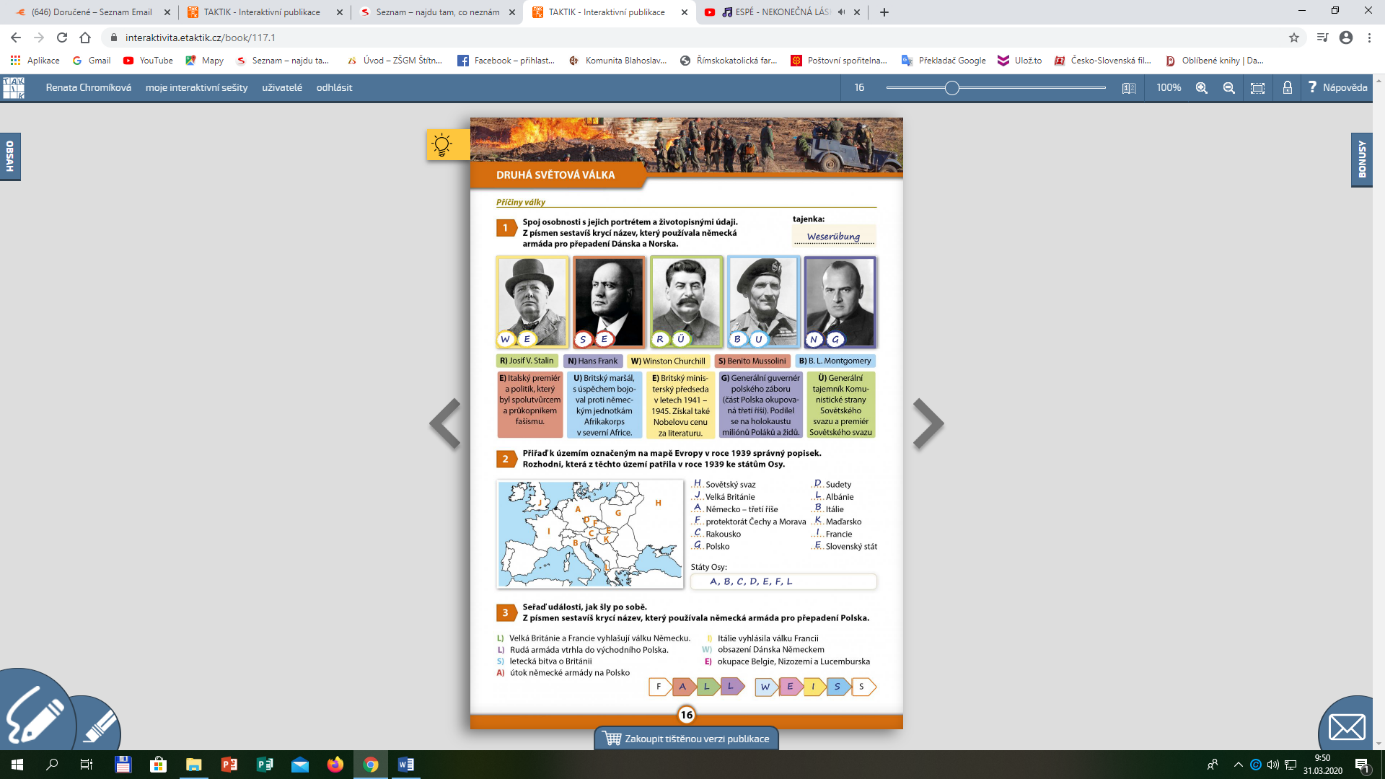 